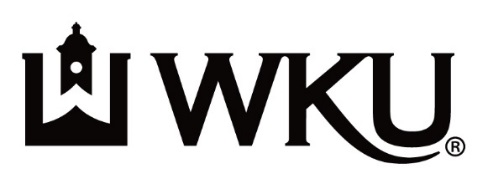 Please print or type all responses.Previous Applicant? ___ Yes   ___ No    If yes, In what year did you last apply?_________________ Full Legal Name __________________________________________________________________________________Last				First				Middle/MaidenCell Phone Number (______) _______-___________   Permanent Phone Number (______) ________-_____________	Current Local Address with Zip Code __________________________________________________________________Permanent Address with Zip Code_____________________________________________________________________E-Mail Address ___________________________________________________________________________________(This is our primary means of communicating with applicants.  Please provide an address you check often.)*Gender: ___Male ___Female___ No Response *Ethnicity: ___Hispanic or Latino ___ American Indian or Alaska Native ___Asian ___Black/African American___Native Hawaiian or Other Pacific Islander ___White ___ Two or More Races (select all that apply) ___No Response*Gender and ethnicity responses are optional and requested solely for reporting purposes. This information will not be used in an admission decision.Date of Birth (mm/dd/yyyy) (used for identifying purposes only): _____________________________________________U.S. Citizen: Yes___ No___      If no, Specify type of Visa________________ Country of Citizenship _________Post-Secondary Institutions you have attended (list all Schools & Dates Attended):Other educational experiences (study abroad, awards, offices held, scholarships, community service):____________________________________________________________________________________________________________________________________________________________________________________________________Provide the following information on those DENTAL HYGIENE PROGRAM PREREQUISITE COURSES which you still need to complete with a “C” or better.  ALL prerequisite courses must be completed prior to enrolling in the Dental Hygiene Program.List professional or business experiences with facts and dates:Name & Location of Agency		Dates		 		Description of Duties___________________________	__________________		________________________________________________________________	__________________		________________________________________________________________	__________________		________________________________________________________________	__________________		________________________________________________________________	__________________		_____________________________________How do you envision your career progressing after receiving your Dental Hygiene degree?____________________________________________________________________________________________________________________________________________________________________________________________________________________________________________________________________________________________________________________________________________________________________________________________________________________________________________________________________________________________________________________________________________________________________________________________________________Have you ever been convicted of a crime other than a minor traffic violation? Yes _____   No______(If yes, enclose an explanation with your application.  The application cannot be processed without an explanation.)*If you answered yes, please note that you should contact the dental board to determine whether or not you will be eligible for licensure. (http://dentistry.ky.gov/Pages/index.aspx)) In addition, clinical rotations sites are part of dental hygiene education at WKU and most require background checks. Inability to participate in clinical rotations may hinder or preclude a student from continuing in the program.ACT/SAT and Statement of AffirmationWestern Kentucky University is committed to equal opportunity. It is an Equal Opportunity Affirmative Action Employer and does not discriminate on the basis of age, race, color, religion, sex, national origin, or handicap in any employment opportunity. No person is excluded from participation in, denied the benefits of, or otherwise subjected to unlawful discrimination, on such basis under any educational program or activity receiving federal financial assistance.If you have experienced discrimination in such education programs or activities, written inquiries about procedures that are available at the University for consideration of complaints alleging such discrimination should be directed to the President’s Office, Western Kentucky University, 1906 College heights Blvd. 11001, Bowling Green, KY 42101-1001. Inquiries about such alleged discrimination also may be made directly to the Director, Office of Civil Rights, United States Department of Human Resources, Washington, DC 20201.Name of SchoolDegree (if earned)Dates AttendedCourseCourse Taken Or Course EquivalentCollege/SchoolDate of Completion or Planned Date of CompletionEnglish 100Psychology 100Anatomy & Physiology I with Lab(Biol 131/131L)Microbiology  with LabBiol 207/208